Holy Trinity BASKETBALL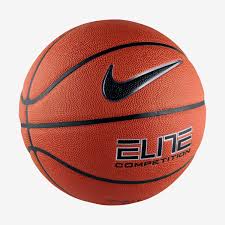 5th and 6th Boys and Girls5th and 6th Grade basketball will be playing at the Central Blair Rec. Commission on the following evenings:5th Grade boys – Thursday evenings6th Grade boys – Monday evenings5th/6th Grade girls – Wednesday eveningsImportant dates:11/8/17 – Coaches meeting at CBRC (coaches have been contacted to attend)11/13-12/1 – Practices11/27 – Turn in day – all rosters, permission slips due3rd and 4th Co-ed 3rd and 4th Grade basketball will be playing in the Holy Trinity League on Saturday’s starting December 2.Holy Trinity will be hosting our own league with 6 teams, comprised of 3 teams from each campus. We will also welcome teams, such as St. Patrick’s and others.Important dates:11/13 – Coaches meeting location TBD (any interested parents in coaching)11/11-12/1 – Practices12/2 – 1/20 GamesAll parents will be REQUIRED to work the gate.  Coaches will be provided sign-up sheetsK – 2nd Grade Co-ed Holy Trinity will be hosting our own K-2 instructional league.  This will occur in January 2018 with dates to come in December.